SEASON-SERVE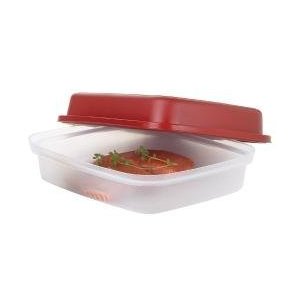 FEATURES Season-Serve Container includes a colorful base and deep natural seal.    Both pieces are finely textured!Design includes comfortable gripping area for inverting container or using the base as a serving dish.To marinade, simply turn over the Season-Serve Container, not the food.  It is easier and can be done more quickly.USESMarinate meats, poultry or fish.  When inverting container, grip it firmly with both hands.  This container when in use, like all containers without a round seal, should be stored upright…not on its side.BEEF MARINADE					ITALIAN MARINADE¼ cup salad oil					½ cup Italian salad dressing¼ cup vinegar					¼ cup lemon juice¼ cup chopped onion				¼ tsp salt & pinch of pepper2 tsp Worcestershire sauce 			1 tsp. dried oreganoBURGANDY MARINADE				MARINADE FOR PORK½ cup salad oil					½ cup soy sauce	½ cup burgundy					½ cup sherry2 Tbsp. ketchup					2 cloves minced garlic2 Tbsp. molasses					1 Tbsp. dry mustard1 clove minced garlic				1 tsp. ground ginger½ tsp. each:  salt, pepper, curry powder.		1 tsp. dried thymeA GOOD MARINADE				ROSEMARY MARINADE1 cup water						½ cup salad oil1 cup dry wine					½ cup wine vinegar1 bay leaf						2 tsp. salt6 peppercorns					2 tsp. crushed rosemary8 whole cloves					½ tsp. pepper1 med. Onion thinly sliced				1 cup sliced onion1 tsp. thyme						Great on lamb or chicken!MARINADE FOR VEGGIES1 cup French dressing			1 clove garlicChopped parsley				2 tsp. each mint, tarragon and basil.Mix, Cover, Store in refrigerator.  Remove garlic.  Use as marinade for tomatoes, green beans, broccoli, asparagus or other veggies.ROUND STEAK MARINADE			MARINADE FOR FRUITS¼ cup wine vinegar					1/3 cup sweet Vermouth2 Tbsp. soy sauce					¾ cup olive oil2 Tbsp. vegetable oil				¼ tsp salt2 Tbsp. Ketchup					1 Tbsp. light corn syrup½ tsp. onion salt					¼ tsp. dried tarragonPinch of pepper					Pinch of pepperSHAKE N BAKE (Great for chicken fingers & wings)2 cups fine dry crackers or bread crumbs		1 tsp. paprika2 tsp. poultry seasoning				½ cup cold margarine¾ cup flour						1 Tbsp. salt & ¾ tsp. pepperMeasure crumbs, flour, seasonings in the mixing bowl.  Cut in margarine, using a pastry cutter until mix resembles cornmeal.  Place in sealed mixing bowl and store in fridge.  Makes 4 cups.  To coat chicken, dip pieces in water or milk, shake off excess moisture and place in Season-Serve Container.  Add mixture of Shake N Bake recipe.  Seal and shake until chicken is coated.  1 cup is enough for a 3lb. chicken.TERIYAKI PORK CHOPS½ cup soy sauce					½ cup water1 Tbsp. sugar						1 tsp. ginger1 minced clove garlicCombine ingredients, place 8 pork chops in Season-Serve Container.  Pour liquid on chops.  Seal.  Marinade for 30 minutes.  Invert and marinade another 15 minutes.  Remove chops.  Shake chops, two at a time in your favourite Shake N Bake coating mix.  Arrange chops in single layer on rack in shallow pan.  Bake at 425 degrees for 40-45 minutes.  Serve with hot cooked rice or curried rice made in Tupperware Microwave Rice Maker.MARINATED BROILED CHICKEN½ cup dry sherry					½ cup salad oil1 cup soy sauce					1 tsp. ground ginger1/3 tsp. garlic powder				1 Tbsp. sesame seedsCombine first 5 ingredients and pour over chicken in Season-Serve Container and marinade in refrigerator for 4 hours or overnight, turning occasionally.  Broil skin side down in broiler pan, without rack.  5-7 inches from heat, 20 minutes or until lightly browned.  Turn.  Broil 15-20 minutes longer.  When almost done, brush chicken with marinade.  Sprinkle with sesame seeds, return to broiler and brown.  Makes 4 servings.